Сумська міська радаVІІI СКЛИКАННЯ XVIII СЕСІЯРІШЕННЯвід 16 лютого 2022 року № 2861-МРм. СумиРозглянувши звернення громадянина, надані документи, відповідно                      до статті 12, частини п’ятої статті 20, частини сьомої статті 118, статті 122 Земельного кодексу України, статті 50 Закону України «Про землеустрій», частини четвертої статті 15 Закону України «Про доступ до публічної інформації», ураховуючи протокол засідання постійної комісії з питань архітектури, містобудування, регулювання земельних відносин, природокористування та екології Сумської міської ради від 09.12.2021 № 42, керуючись пунктом 34 частини першої статті 26 Закону України «Про місцеве самоврядування в Україні», Сумська міська рада ВИРІШИЛА:Відмовити Положію Миколі Івановичу у наданні дозволу на розроблення проекту землеустрою щодо відведення у власність земельної ділянки за адресою: м. Суми, вул. Нижньосироватська, буд. № 32/1,                                орієнтовною площею 0,0100 га, для будівництва індивідуальних гаражів                          у зв’язку з невідповідністю місця розташування земельної ділянки вимогам нормативно-правових актів:Плану зонування території міста Суми, затвердженому рішенням Сумської міської ради від 06.03.2013 № 2180-МР, згідно з яким земельна ділянка, зазначена на доданому до клопотання заявника графічному матеріалі, знаходиться в зоні змішаної багатоквартирної житлової та громадської забудови Ж-3, Ж-4, де розміщення індивідуальних гаражів не передбачено;пункту 10.8.3 державних будівельних норм України                           Б.2.2-12:2019 «Планування та забудова територій», затверджених наказом Міністерства регіонального розвитку, будівництва та житлово-комунального господарства України від 26.04.2019 № 104, згідно з яким розміщення боксових гаражів на території житлових кварталів, мікрорайонів багатоквартирної житлової забудови не передбачено;вимогам частини п’ятої статті 20 Земельного кодексу України, а саме: вид цільового призначення земельної ділянки, зазначений заявником у зверненні, не відповідає Класифікатору видів цільового призначення земельних ділянок, видів функціонального призначення територій та співвідношення між ними, а також правилам їх застосування, наведених у додатках 58-60 до постанови Кабінету Міністрів України від 17 жовтня 2012 року № 1051 «Про затвердження Порядку ведення Державного земельного кадастру».Сумський міський голова                                                       Олександр ЛИСЕНКОВиконавець: Клименко Юрій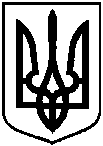 Про відмову Положію Миколі Івановичу у наданні                              дозволу на розроблення проекту землеустрою щодо відведення у власність земельної ділянки                                за адресою: м. Суми,                                   вул. Нижньосироватська, буд. № 32/1,                                орієнтовною площею 0,0100 га